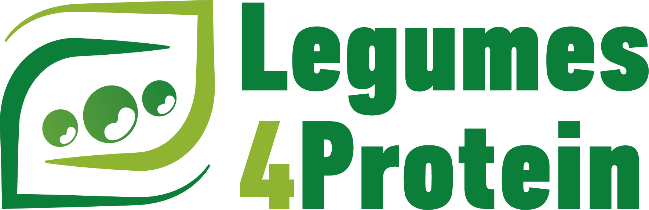 Ημερίδα διάχυσης στα πλαίσια του ερευνητικού προγράμματος Legumes4Protein: ΨυχανθήΔράσεις για τη βιώσιμη παραγωγή και αξιοποίηση κτηνοτροφικών ψυχανθώνΓεωπονικό Πανεπιστήμιο ΑθηνώνΤμήμα Επιστήμης Φυτικής ΠαραγωγήςΠρόσκλησηΣας προσκαλώ να παρευρεθείτε στην ημερίδα με θέμα «Δράσεις για τη βιώσιμη παραγωγή και αξιοποίηση κτηνοτροφικών ψυχανθών» που θα πραγματοποιηθεί στην Αθήνα τη Δευτέρα 14 Οκτωβρίου 2019 στο Γεωπονικό Πανεπιστήμιο Αθηνών στην Αίθουσα Πολλαπλών Χρήσεων (Κεντρικό κτίριο) και ώρα 11.30.Η ημερίδα οργανώνεται από το Γεωπονικό Πανεπιστήμιο Αθηνών, Τμήμα Επιστήμης Φυτικής Παραγωγής. Στο πλαίσιο της ημερίδας θα παρουσιαστεί, μεταξύ άλλων, το ερευνητικό πρόγραμμα «ΕΡΕΥΝΩ-ΔΗΜΙΟΥΡΓΩ-ΚΑΙΝΟΤΟΜΩ – Ψυχανθή» που συγχρηματοδοτείται από την Ευρωπαϊκή Ένωση και την Ελλάδα. Θα αναπτυχθούν ζητήματα που σχετίζονται με τη χρήση των κτηνοτροφικών ψυχανθών στη διατροφή των κτηνοτροφικών ζώων, τη γενετική βελτίωση τους για περιορισμό των αντιδιατροφικών παραγόντων καθώς και την οικονομικότητα της χρήσης τους στις κτηνοτροφικές εκμεταλλεύσεις. Θα ακολουθήσει συζήτηση σχετικά με τα προβλήματα και τις προοπτικές της χρήσης τους.Η παρουσία σας θα μας τιμήσει ιδιαίτερα Με τιμήΕλένη ΤάνηΛέκτορας, ΓΠΑ, Τμήμα Επιστήμης Φυτικής Παραγωγής, Εργαστήριο Βελτιωσης Φυτων και Γεωργικου Πειραματισμου κτιριο Παπαδακη (1ος οροφος)Στοιχεία επικοινωνίας: Τηλέφωνο 2105294625e-mail:etani@aua.grΠρόγραμμα ημερίδαςΔευτέρα, 14 Οκτωβρίου 2019Το προφίλ του προγράμματοςΔΡΑΣΗ ΕΘΝΙΚΗΣ ΕΜΒΕΛΕΙΑΣ: «ΕΡΕΥΝΩ-ΔΗΜΙΟΥΡΓΩ-ΚΑΙΝΟΤΟΜΩ»ΨυχανθήΑνάδοχος ΦορέαςΑριστοτέλειο Πανεπιστήμιο Θεσσαλονίκης,Τμήμα Δασολογίας και Φυσικού ΠεριβάλλοντοςΤμήμα ΓεωπονίαςΤμήμα ΚτηνιατρικήςΣυνεργαζόμενοι φορείςΙΝΕΒ | ΕΚΕΤΑΕλληνικός Γεωργικός Οργανισμός (ΕΛΓΟ) «Δήμητρα»,Ινστιτούτο Βιομηχανικών και Κτηνοτροφικών Φυτών (ΙΒΚΦ)Ινστιτούτο Γενετικής Βελτίωσης και Φυτογενετικών Πόρων  (ΙΓΒ&ΦΠ)Γεωπονικό Πανεπιστήμιο ΑθηνώνΤμήμα Επιστήμης Φυτικής ΠαραγωγήςAGROLAND A.E.Συνεταιρισμός αγροτών Θεσσαλίας «ΘΕΣΓΗ»Δασκαλόπουλος Δημήτριος, ΚτηνοτρόφοςΏραΘέμαΟμιλητής11:30-12:00Έναρξη-Εγγραφές12:00-12:30ΧαιρετισμοίΠροεδρείο: Τάνη Ελένη, Τραυλός ΗλίαςΠροεδρείο: Τάνη Ελένη, Τραυλός ΗλίαςΠροεδρείο: Τάνη Ελένη, Τραυλός Ηλίας12:30-12:45Παρουσίαση του προγράμματοςΑβραάμ Ελένη, Συντονίστρια, Επιστημονικώς Υπεύθυνη12:45-13:00Γονιδιωματικά εργαλεία και η συμβολή τους στη βελτίωση της ποιότητας των κτηνοτροφικών ψυχανθώνΤάνη Ελένη, Λέκτορας ΓΠΑ13:00-13:15Βελτιωμένες ποικιλίες Ψυχανθών. Ο ρόλος τους στη βιώσιμη γεωργία και την κλιματική αλλαγή.Βλαχοστέργιος Δημήτριος, Εντεταλμένος Ερευνητής, Τμήμα Φυτικής Παραγωγής 13:15-13:30Χρήση ψυχανθών στη διατροφή των γαλακτοπαραγωγών προβάτων: ευκαιρίες, προβλήματα και λύσειςΣιάχος Νεκτάριος, Υποψήφιος Διδάκτορας, Εργαστήριο Ζωοτεχνίας, Τμήμα Κτηνιατρικής ΑΠΘ13:30-13:45Οικονομικότητα της παραγωγής κτηνοτροφικών ψυχανθών και της αξιοποίησής τους στην προβατοτροφίαΡάγκος Αθανάσιος, Ερευνητής Δ΄, Ινστιτούτο Αγροτικής Οικονομίας και Κοινωνιολογίας13:45-14:00Διάλειμμα για καφέ14:00-14:45Στρογγυλή τράπεζαΣυζήτηση-τοποθετήσειςΣυντονισμός: Αβραάμ Ελένη, Μπιλάλης Δημήτριος14:45-15:00ΣυμπεράσματαΑβραάμ ΕλένηΕλαφρύ γεύμα